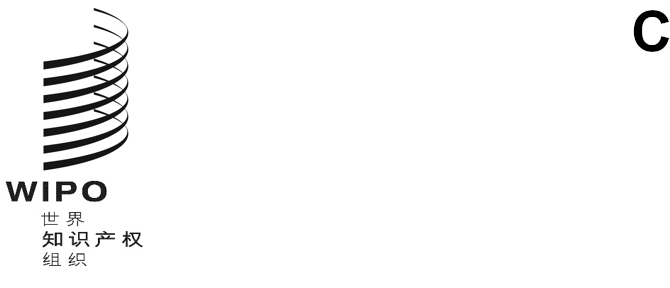 cWS/9/8原文：英文日期：2021年10月5日产权组织标准委员会（CWS）第九届会议
2021年11月1日至5日，日内瓦关于知识产权生态系统用区块链白皮书的报告秘书处编拟的文件导　言.	在2018年举行的第六届会议上，产权组织标准委员会（CWS）审议了两份关于区块链技术的提案，并注意到多个知识产权局开展了关于将区块链技术用于知识产权业务的试验，并且一些代表团正在开展探讨将区块链用于知识产权目的的项目。标准委员会创建了第59号任务，为在知识产权生态系统中应用区块链的产权组织新标准拟定提案，并成立了区块链工作队。（见文件CWS/6/34第28段至第31段）.	2019年，国际局举办了关于区块链和知识产权的讲习班。讲习班的学员希望产权组织在支持由区块链驱动的知识产权生态系统应用方面发挥领导作用。（见文件CWS/7/6。）.	为了研究区块链对知识产权制度的影响，并支持区块链工作队，产权组织国际局于2020年5月启动了区块链白皮书项目。该项目旨在探索区块链给现有知识产权生态系统带来的潜在应用和机会。它还打算找到应予解决的挑战和问题，以确定在知识产权生态系统中引入此类技术的可行性和成本效‍益。.	标准委员会在2020年举行的第八届会议上注意到国际局正在编拟知识产权生态系统用区块链白皮书，并且于2020年6月25日举办了产权组织知识产权区块链网络研讨会。该网络研讨会旨在解释白皮书项目的目标和范围，并讨论早期阶段活动的产出，包括区块链技术在知识产权领域的潜在用例。（见文件CWS/8/15第8段至第11段。）区块链白皮书.	为了编拟这份白皮书，开展了以下三项活动：案头研究，包括与区块链、知识产权生态系统和知识产权生态系统内使用的区块链应用有关的出版物、参考书目、项目和意见。对这项研究的结果进行了分析，并按所认为的与知识产权生态系统的相关程度，对所确定的项目和倡议进行了分类；向在区块链行业和知识产权行业中发挥作用的潜在参与者发出了在线调查；在白皮书中对139份答复进行了考虑；以及采访了在为知识产权业务实施区块链技术方面富有经验的知识产权和区块链行业的十个组织和实体。.	白皮书的草案由区块链工作队办公室和国际局各工作领域部门进行审查并提出评论意见。将收到的所有意见纳入考虑，编写了白皮书的最终草案，其中共有六个部分，内容提要、主体部分和四个附件，包括附件四——去中心化标识符（即DID）的模型。国际局打算在对其进行编辑和设计之后，在2021年11月将白皮书公布于产权组织网站。.	此外，国际局于2021年9月28日组织了知识产权生态系统用区块链白皮书发布前的网络研讨会，在会上介绍了最终草案。关于该网络研讨会的进一步信息、录制的视频和活动中使用的文件可见产权组织网站：https://www.wipo.int/meetings/zh/details.jsp?meeting_id=66030。.	同时，应标准委员会成员和观察员的要求，国际局向标准委员会本届会议提交了作为本文件附件的最终草案，供核对事实信息。由于白皮书不是对问题形成任何共识的文件，而是一份基于事实的文件，因此请标准委员会成员和观察员检查最终草案中的信息，以确保其准确性，并在2021年10月22日之前向国际局提供反馈：blockchain@wipo.int。国际局将考虑收到的反馈意见，并在本届会议上向标准委员会作出口头报告。.	请标准委员会注意本文件和上文第8段所述本文件附件的内容。[后接附件一]